Temperature Check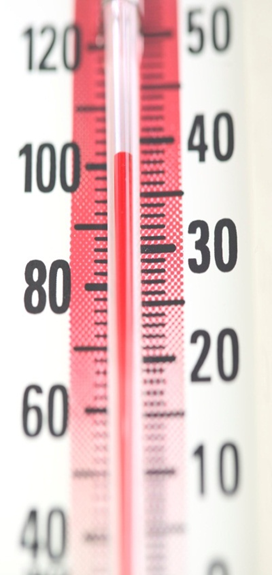 